Master Course OutlineWith Sample SyllabusChild Development Associate (CDA) Credential PreparationECED 180Course Description: This course is designed for early care and education providers who wish to obtain a Child Development (CDA) Credential. Students will study the national standards for evaluation and credentialing by the Council of Early Childhood Professional Recognition and become familiar with the Direct Assessment System. Students will examine and review the CDA Competencies and Functional Areas and their integration with early childhood theory and practice. A majority of this coursework will assist students in the development of their professional resource file and the completion of other necessary documentation and the final assessment process. Students will prepare to apply for the CDA Credential with one of the following endorsements: center-based preschool, center-based infant/toddler, family day care, or home visitor. This course emphasizes best practices that support diversity, equity, inclusion and belonging.Course Objectives: To provide students opportunities to develop knowledge, reflection, and understanding of: Student Outcomes: Upon completion of this course, students will be able to:Course Content: The following topics will be covered:Standards:CT State Core Knowledge and Competencies (CKC) https://www.ctoec.org/wp-content/uploads/2019/12/CKC-Professionals-Framework-2016.pdf The Connecticut Core Knowledge and Competency Framework for Technical Assistance Providers
that Support Adults who Work with Young Children and Familieshttps://www.ctoec.org/wp-content/uploads/2019/12/CKC-TA-Framework-2016.pdfEarly Intervention/Early Childhood Special Education (EI/ECSE)https://exceptionalchildren.org/standards/initial-practice-based-standards-early-interventionists-early-childhood-special-educators National Association for the Education of Young Children (NAEYC) https://www.naeyc.org/sites/default/files/globally-shared/downloads/PDFs/accreditation/higher-ed/2021_naeyc_higher_education_accreditation_standards.pdf Office of Special Education Programs (OSEP)Professional Standards and Competencies for Early Childhood Educators (PS&C ECE) https://www.naeyc.org/sites/default/files/globally-shared/downloads/PDFs/resources/position-statements/standards_and_competencies_ps.pdf Key Experiences: (These can be in-class activities, graded assignments, or anything in-between.)Child Abuse and Neglect certificate. If training is not valid throughout this semester, student must do online training Written autobiography reflecting on the student’s prior experiences in the field of early care and education including their experience with children with disabilities, developmental delays, language and/or cultural differences.Review of the NAEYC Code of Ethical Conduct using the scenarios from Teaching the Code of Ethics, Teaching the NAEYC Code of Ethical Conduct: A resource guide, revised edition, Eva Moravcik, Nancy K. Freeman, and Stephanie Feeney, 3rd editionAssessment of an Early Childhood EnvironmentIntroduce the CT Early Learning Development Standards (E.L.D.S.) connecting them to the developmental domains.Observe videos of children’s challenging behaviors and discuss the various guidance strategies at school and at home that could be implemented.Survey family communications in your program (newsletters, apps, conferences, etc.). Compare and contrast what programs do for family communication.Explore the multiple aspects of program management.Complete your CDA PortfolioRESOURCESBooks: CDA Essentials Workbook ISBN 978-0990307297Articles:NAEYC Early Childhood Inclusionhttps://www.naeyc.org/sites/default/files/globally-shared/downloads/PDFs/resources/position-statements/ps_inclusion_dec_naeyc_ec.pdf The Power of Inclusion When Your Preschooler Attends an Inclusive Preschool Programhttps://www.naeyc.org/our-work/families/inclusion-preschool-program Advancing Equity in Early Childhood Educationhttps://www.naeyc.org/sites/default/files/globally-shared/downloads/PDFs/resources/position-statements/advancingequitypositionstatement.pdfZero to ThreeThe ABCs of Diversity and Inclusion: Developing an Inclusive Environment for Diverse Families in Early Childhood Educationhttps://www.zerotothree.org/resource/the-abcs-of-diversity-and-inclusion-developing-an-inclusive-environment-for-diverse-families-in-early-childhood-education/CDA Partnering with Immigrant Families (Competency Goal Relationships with Families)https://www.cdacouncil.org/wp-content/uploads/2022/09/Partnering-with-Immigrant-Parents.pdfTeaching nonverbal autistic children to talk (Competency Goal Physical and Cognitive; Functional area communication)https://www.autismspeaks.org/expert-opinion/seven-ways-help-your-child-nonverbal-autism-speakWebsites:CDA Resource Libraryhttps://www.cdacouncil.org/en/resource-library/A Pinterest collection of 8 ECE newsletters to families:https://www.pinterest.com.au/samfordpi/early-childhood-newsletters/ The Empowered EducatorWriting Engaging and Useful Newsletters for Parentshttps://www.theempowerededucatoronline.com/2015/05/writing-effective-and-interesting-newsletters-for-parents.html/ Vanderbilt University Iris CenterEarly Childhood Environments – multi-page article on physical, social and temporal learning environments for young children.https://iris.peabody.vanderbilt.edu/module/env/cresource/#content Preschool Professional (a 4-part “course”), Includes reading and videohttps://www.virtuallabschool.org/preschool/professionalism/lesson-15 Professional Early Childhood Educational Associationshttps://www.bestcollegereviews.org/lists/five-professional-early-childhood-education-associations/ Childcare.gov; Ensuring Safe and Healthy Child Carehttps://childcare.gov/consumer-education/ensuring-safe-and-healthy-childcare NAEYC, Code of Ethical Conducthttps://www.naeyc.org/sites/default/files/globally-shared/downloads/PDFs/resources/position-statements/Ethics%20Position%20Statement2011_09202013update.pdfVideos:Avoiding Overwhelm with the CDA Portfoliohttps://www.youtube.com/watch?v=geOlY_Yogj0CDA Credential Videoshttps://www.youtube.com/user/TheCDACredential/videosCDA "How to pass your Verification Visit CDA" ( Part 1)https://www.youtube.com/watch?v=2Pq8tEDzQhkCDA "How to pass your Verification Visit CDA" ( Part 1)https://www.youtube.com/watch?v=_Aou2XCKbA4The Reflective Dialoguehttps://www.youtube.com/watch?v=cL-tIejcieoPreparing for the CDA Examhttps://www.youtube.com/watch?v=ni_r13-g9EoPearson Testing Sites: https://home.pearsonvue.com/cdaexamDesigning Classroom Environmentshttps://www.youtube.com/watch?v=2XCuieFyDS8 How to Manage Classroom Behavior in Preschool with a Calm Learning Environmenthttps://www.youtube.com/watch?v=eqUAOu4RleM Meaningful Inclusion in Early Childhood https://www.youtube.com/watch?v=a2wJqDw9B68Video (Competency goal Physical and Cognitive Area; Functional Goal Creative)https://www.youtube.com/watch?v=GGQxsrbBjTsPositive Discipline in my daycare with toddlers and preschoolershttps://www.youtube.com/watch?v=li8KPK_HL1gAudio Podcast:Google search results of Early Childhood Education podcastshttps://www.google.com/search?client=safari&rls=en&q=early+childhood+educatiion+podcast&ie=UTF-8&oe=UTF-8https://www.childcaresites.com/podcast-player Additional Resource:Children’s Books:Maisy Goes to Preschool by Lucy Cousins Lola Goes to School by Anna McQuinnRosie Goes to Preschool by Karen KatzCarl Goes to Daycare by Alexandra DayThe Kissing Hand by Audrey PennCleversticks by Bernard AshleySample SYLLABUS Instructor: _________________ Office: ______________Telephone: __________________Office Hours: ____________ or by app’t E-mail:  Text: _____________________________________________Evaluation and grading: Assessments and Assignments:* Key Experiences.Course ObjectiveAlignment with StandardsThe 6 CDA Competency Goals and 13 Functional Areas outlined by the Council for Professional Recognition.OSEP: All Priority AreasEI/ESCE: All Standards NAEYC: All Standards PS&C: All Standards CKC’s: All domains, sub-domains, and categoriesThe individual’s prior experiences in the field of early care and education including their experience with children with disabilities, developmental delays, language and/or cultural differences.OSEP: All Priority AreasEI/ESCE: All Standards NAEYC: All Standards PS&C: All Standards CKC’s: All domains, sub-domains, and categoriesThe NAEYC Code of Ethical ConductEI/ESCE: Standard 7: 7.4NAEYC: Standard 6:6bPS&C: Standard 6: 6bCKC’s: Domain 7: 7.A.3Early Childhood theoriesOSEP: Intervention and Instruction; Working with Children and Families from Diverse Backgrounds; Engaging and Communicating with Families; Literacy and STEM; and Supporting Social  and Emotional DevelopmentEI/ESCE: Standard 1: 1.1 and Standard 2: 2.1 NAEYC: All of Standard , All of Standard 4, Standard 5: 5b, PS&C: All of Standard 1, All of Standard 4, Standard 5, 5bCKC’s: Domain 1: 1.A.1, 2: 2.B.1, 2.B.2 and 2.B.3; Domain 3: 3.A.2 and 3.B.1; Domain 5: 5.A.1Safe, healthy, inclusive learning environmentsOSEP: Intervention and Instruction, and Literacy and STEMEI/ESCE: Standard 1: 1.3, and 1.4; Standard 5: 5.2; and Standard 6: 6.3NAEYC: Standard 1: 1c, all key elementsPS&C: Standard 4: 4cCKC’s: Domain 1:  Sub-Domain 1.B.1, Domain 3:3.A.1, 3.A.3, 3.B.1, 3.B.2, 3.B.3, Domain 6:6.A.1 6.A.3, 6.A.4, 6.A.5 and 6.A.6Developmental domains.OSEP: Literacy and STEM and Supporting Social and Emotional DevelopmentEI/ESCE: Standard 1: 1.1, 1.2NAEYC: Standard 1: 1a, PS&C: Standard 1: 1aCKC’s: Domain: 1.A.1; Domain 3: 3.A.3 Developmentally Appropriate practice and its relationship to inclusive play.OSEP: Intervention and Instruction, Working with Children and Families from Diverse Backgrounds, Literacy and STEM, Supporting Social and Emotional Development and TechnologyEI/ESCE: All of Standard 1, All of Standard 5, and All of Standard 6NAEYC: All of Standard 1, Standard 2: 2a, All of Standard 4, Standard 5: 5cPS&C: All of Standard 1, Standard 2a, All of Standard 4, Standard 5: 5b and 5cCKC’s: Domain 1: 1.A.1              Domain 2: 2.A.2, 2.B.1., 2.B.2.              Domain 3: 3.A.1, 3.A.3, 3.B1, 3.B.2 and 3.B.4Guidance and behavior of all children including children with disabilities, developmental delays, language and/or cultural differences in home and school settings.OSEP: Intervention and Instruction and Supporting Social and Emotional Development EI/ESCE: All of Standard 1; Standard 2: 2.1 and 2.3, Standard 3: 3.3; Standard 4: 4.1; Standard 6: 6.4, 6.5.6.6 and 6.7NAEYC: All of Standard 1                 Standard 2: 2.a and 2.b                 Standard 3: 3a, 3d                 All of Standard 4PS&C:     All of Standard 1                 Standard 2: 2a                 Standard 3: 3a and 3b                 All of Standard 4CKC’s:    All of Domain 1                 Domain 2: 2.A.1, 2.A.2, 2.B.2                 Domain 3: 3.B.3 and 3.B.4                 Domain 4: 4.A.1, and 4.B.1                 Domain 5: 5.A.1, 5.A.2, 5.B.1, 5.B.2                 Domain 6: 6.A.3 and 6.A.5                 Domain 7: 7.A.4 and 7 B.1Positive and productive relationships with all families.OSEP: Working with Children and Families from Diverse Backgrounds and Engaging and Communicating with Families, Transitions and CollaboratingEI/ESCE: All of Standard 2                  All of Standard 3                  Standard 4:4.3 and 4.4                  Standard 5: 5.1                  Standard 6: 6.1 and 6.2NAEYC: All of Standard 2                 Standard 3: 3dPS&C: Standard 1: 1c            All of Standard 2            Standard 3: 3d            Standard 6: 6dCKC’s: Domain 1: 1.A.2, 1.B.1 and 1.B.3              Domain 2: 2.A.1, 2.A.2, 2.B.1, 2.B.2 and 2.B.3              Domain 3: 3.A.1, 3.A.2, 3.A.3 and 3.B.4,               Domain 4: 4.B.1.              All of Domain: 5              Domain 6: 6.A.4 and 6.A.6              Domain 7: 7.B.1, Program managementCDA Professional Resource File RequirementsOSEP: All Priority AreasEI/ESCE: All Standards NAEYC: All Standards PS&C: All Standards CKC’s: All domains, sub-domains, and categoriesStudent Outcomes: Alignment with StandardsIdentify and describe the 6 CDA Competency Goals and 13 Functional Areas outlined by the Council for Professional Recognition.OSEP: All Priority AreasEI/ESCE: All Standards NAEYC: All Standards PS&C: All Standards CKC’s: All domains, sub-domains, and categoriesRelate their prior experiences in the field of early care and education including their experience with children with disabilities, developmental delays, language and/or cultural differences.Competency Goal VI: To maintain a commitment to professionalism Functional area: ProfessionalismOSEP: All Priority AreasEI/ESCE: All Standards NAEYC: All Standards PS&C: All Standards CKC’s: All domains, sub-domains, and categoriesEstablish solutions to hypothetical ethical scenariosContinuation of Competency Goal VI : Functional area ProfessionalismEI/ESCE: Standard 7: 7.4NAEYC: Standard 6:6bPS&C: Standard 6: 6bCKC’s: Domain 7: 7.A.3Discuss Early Childhood theories.Continuation of Competency Goal VI : Functional area ProfessionalismOSEP: Intervention and Instruction; Working with Children and Families from Diverse Backgrounds; Engaging and Communicating with Families; Literacy and STEM; and Supporting Social  and Emotional DevelopmentEI/ESCE: Standard 1: 1.1 and Standard 2: 2.1 NAEYC: All of Standard 1, All of Standard 4, Standard 5: 5b, PS&C: All of Standard 1, All of Standard 4, Standard 5, 5bCKC’s: Domain 1: 1.A.1, 2: 2.B.1, 2.B.2 and 2.B.3; Domain 3: 3.A.2 and 3.B.1; Domain 5: 5.A.1Evaluate an environment with attention to safety, health, and learning.Competency Goal I: To establish and maintain a safe, healthy learning environmentFunctional areas Safe, Healthy, and Learning EnvironmentOSEP: Intervention and Instruction, and Literacy and STEMEI/ESCE: Standard 1: 1.3, and 1.4; Standard 5: 5.2; and Standard 6: 6.3NAEYC: Standard 1: 1c, all key elementsPS&C: Standard 4: 4cCKC’s: Domain 1:  Sub-Domain 1.B.1, Domain 3:3.A.1, 3.A.3, 3.B.1, 3.B.2, 3.B.3, Domain 6:6.A.1 6.A.3, 6.A.4, 6.A.5 and 6.A.6Demonstrate an understanding of developmental domains.Competency Goal II: To advance physical and intellectual competenceFunctional areas: Physical, Cognitive, Communication, and CreativeOSEP: Literacy and STEM and Supporting Social and Emotional DevelopmentEI/ESCE: Standard 1: 1.1, 1.2NAEYC: Standard 1: 1a, PS&C: Standard 1: 1aCKC’s: Domain: 1.A.1; Domain 3: 3.A.3 Plan DAP inclusive play experiencesCompetency Goal II continuedOSEP: Intervention and Instruction, Working with Children and Families from Diverse Backgrounds, Literacy and STEM, Supporting Social and Emotional Development and TechnologyEI/ESCE: All of Standard 1, All of Standard 5, and All of Standard 6NAEYC: All of Standard 1, Standard 2: 2a, All of Standard 4, Standard 5: 5cPS&C: All of Standard 1, Standard 2a, All of Standard 4, Standard 5: 5b and 5cCKC’s: Domain 1: 1.A.1              Domain 2: 2.A.2, 2.B.1., 2.B.2.              Domain 3: 3.A.1, 3.A.3, 3.B1, 3.B.2 and 3.B.4Compare and contrast strategies for guiding children’s behavior including children with disabilities, developmental delays, language and/or cultural differences in home and school.Competency Goal III: To support social and emotional development and to provide positive guidanceFunctional areas: Self, Social and GuidanceOSEP: Intervention and Instruction and Supporting Social and Emotional Development EI/ESCE: All of Standard 1; Standard 2: 2.1 and 2.3, Standard 3: 3.3; Standard 4: 4.1; Standard 6: 6.4, 6.5.6.6 and 6.7NAEYC: All of Standard 1                 Standard 2: 2.a and 2.b                 Standard 3: 3a, 3d                 All of Standard 4PS&C:     All of Standard 1                 Standard 2: 2a                 Standard 3: 3a and 3b                 All of Standard 4CKC’s:    All of Domain 1                 Domain 2: 2.A.1, 2.A.2, 2.B.2                 Domain 3: 3.B.3 and 3.B.4                 Domain 4: 4.A.1, and 4.B.1                 Domain 5: 5.A.1, 5.A.2, 5.B.1, 5.B.2                 Domain 6: 6.A.3 and 6.A.5                 Domain 7: 7.A.4 and 7 B.1Recommend strategies for establishing positive and productive equitable relationships with all families.Competency Goal IV: To establish positive and productive relationships with familiesFunctional area: FamiliesOSEP: Working with Children and Families from Diverse Backgrounds and Engaging and Communicating with Families, Transitions and CollaboratingEI/ESCE: All of Standard 2                  All of Standard 3                  Standard 4:4.3 and 4.4                  Standard 5: 5.1                  Standard 6: 6.1 and 6.2NAEYC: All of Standard 2                 Standard 3: 3dPS&C: Standard 1: 1c            All of Standard 2            Standard 3: 3d            Standard 6: 6dCKC’s: Domain 1: 1.A.2, 1.B.1 and 1.B.3              Domain 2: 2.A.1, 2.A.2, 2.B.1, 2.B.2 and 2.B.3              Domain 3: 3.A.1, 3.A.2, 3.A.3 and 3.B.4,               Domain 4: 4.B.1.              All of Domain: 5              Domain 6: 6.A.4 and 6.A.6              Domain 7: 7.B.1, Complete the required CDA Professional Resource FileCompetency Goal V: To ensure a well-run, purposeful program responsive to participant needs.Functional area: Program ManagementOSEP: All Priority AreasEI/ESCE: All Standards NAEYC: All Standards PS&C: All Standards CKC’s: All domains, sub-domains, and categoriesCourse Content: Alignment with Standards Identification and description of the 6 CDA Competency Goals and 13 Functional Areas outlined by the Council for Professional Recognition.OSEP: All Priority AreasEI/ESCE: All Standards NAEYC: All Standards PS&C: All Standards CKC’s: All domains, sub-domains, and categoriesThe individual’s prior experiences in the field of early care and education including their experience with children with disabilities, developmental delays, language and/or cultural differences. OSEP: All Priority AreasEI/ESCE: All Standards NAEYC: All Standards PS&C: All Standards CKC’s: All domains, sub-domains, and categoriesThe NAEYC Code of Ethical ConductEI/ESCE: Standard 7: 7.4NAEYC: Standard 6:6bPS&C: Standard 6: 6bCKC’s: Domain 7: 7.A.3Early Childhood theoriesOSEP: Intervention and Instruction; Working with Children and Families from Diverse Backgrounds; Engaging and Communicating with Families; Literacy and STEM; and Supporting Social  and Emotional DevelopmentEI/ESCE: Standard 1: 1.1 and Standard 2: 2.1 NAEYC: All of Standard 1, All of Standard 4, Standard 5: 5b, PS&C: All of Standard 1, All of Standard 4, Standard 5, 5bCKC’s: Domain 1: 1.A.1, 2: 2.B.1, 2.B.2 and 2.B.3; Domain 3: 3.A.2 and 3.B.1; Domain 5: 5.A.1Safe, healthy, inclusive learning environment.OSEP: Intervention and Instruction, and Literacy and STEMEI/ESCE: Standard 1: 1.3, and 1.4; Standard 5: 5.2; and Standard 6: 6.3NAEYC: Standard 1: 1c, all key elementsPS&C: Standard 4: 4cCKC’s: Domain 1:  Sub-Domain 1.B.1, Domain 3:3.A.1, 3.A.3, 3.B.1, 3.B.2, 3.B.3, Domain 6:6.A.1 6.A.3, 6.A.4, 6.A.5 and 6.A.6Developmental domainsOSEP: Literacy and STEM and Supporting Social and Emotional DevelopmentEI/ESCE: Standard 1: 1.1, 1.2NAEYC: Standard 1: 1a PS&C: Standard 1: 1aCKC’s: Domain: 1.A.1; Domain 3: 3.A.3 Developmentally appropriate practice and its relationship to inclusive play experiences.OSEP: Intervention and Instruction, Working with Children and Families from Diverse Backgrounds, Literacy and STEM, Supporting Social and Emotional Development and TechnologyEI/ESCE: All of Standard 1, All of Standard 5, and All of Standard 6NAEYC: All of Standard 1, Standard 2: 2a, All of Standard 4, Standard 5: 5cPS&C: All of Standard 1, Standard 2a, All of Standard 4, Standard 5: 5b and 5cCKC’s: Domain 1: 1.A.1              Domain 2: 2.A.2, 2.B.1., 2.B.2.              Domain 3: 3.A.1, 3.A.3, 3.B1, 3.B.2 and 3.B.4Strategies for guiding all children’s behavior including children with disabilities, developmental delays, language and/or cultural differences in home and school settings.OSEP: Intervention and Instruction and Supporting Social and Emotional Development EI/ESCE: All of Standard 1; Standard 2: 2.1 and 2.3, Standard 3: 3.3; Standard 4: 4.1; Standard 6: 6.4, 6.5.6.6 and 6.7NAEYC: All of Standard 1                 Standard 2: 2.a and 2.b                 Standard 3: 3a, 3d                 All of Standard 4PS&C:     All of Standard 1                 Standard 2: 2a                 Standard 3: 3a and 3b                 All of Standard 4CKC’s:    All of Domain 1                 Domain 2: 2.A.1, 2.A.2, 2.B.2                 Domain 3: 3.B.3 and 3.B.4                 Domain 4: 4.A.1, and 4.B.1                 Domain 5: 5.A.1, 5.A.2, 5.B.1, 5.B.2                 Domain 6: 6.A.3 and 6.A.5                 Domain 7: 7.A.4 and 7 B.1Strategies for establishing positive and productive relationships with all familiesOSEP: Working with Children and Families from Diverse Backgrounds and Engaging and Communicating with Families, Transitions and CollaboratingEI/ESCE: All of Standard 2                  All of Standard 3                  Standard 4:4.3 and 4.4                  Standard 5: 5.1                  Standard 6: 6.1 and 6.2NAEYC:  All of Standard 2                  Standard 3: 3dPS&C:      Standard 1: 1c                  All of Standard 2                  Standard 3: 3d                   Standard 6: 6dCKC’s: Domain 1: 1.A.2, 1.B.1 and 1.B.3              Domain 2: 2.A.1, 2.A.2, 2.B.1, 2.B.2 and 2.B.3              Domain 3: 3.A.1, 3.A.2, 3.A.3 and 3.B.4,               Domain 4: 4.B.1.              All of Domain: 5              Domain 6: 6.A.4 and 6.A.6              Domain 7: 7.B.1, Program management andCDA Professional Resource FileOSEP: All Priority AreasEI/ESCE: All Standards NAEYC: All Standards PS&C: All Standards CKC’s: All domains, sub-domains, and categories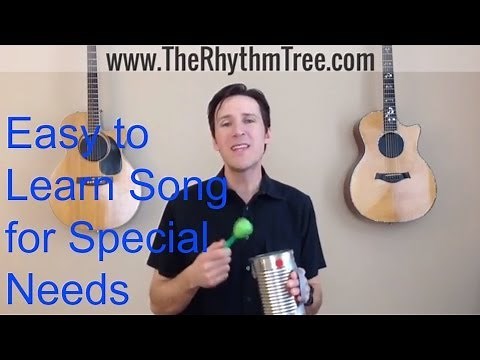 Music Therapist Teaches You a Great Song for Special NeedsAs a board certified music therapist, I love using music to make learning fun and engaging. Please sign up for my newsletter full of great tips and special education resources at http://www.therhythmtree.com/user-registrationwww.youtube.comDateTopic and Learning ExperiencesAlignment with Course ObjectivesAssignmentsAlignment with Student Outcomes 1Welcome and Introductions Identification and description of the 6 CDA Competency Goals and 13 Functional Areas outlined by the Council for Professional RecognitionSetting up the PortfolioCO 1 and 10Collect a Summary of your state’s legal requirements for reporting child abuse and neglect.*Child Abuse and Neglect certificate. If training is not valid throughout this semester, student must do online trainingCO 102Identification and description of the 6 CDA Competency Goals and 13 Functional Areas outlined by the Council for Professional Recognition. (Continued) How to write the Competency Goals/Functional Areas to meet the CDA requirements.Discuss The individual’s prior experiences in the field of early care and education including their experience with children with disabilities, developmental delays, language and/or cultural differences.Discuss the early childhood theories/theoristsCO 2, 4, and 10Collect Current certification in pediatric CPR and first aid.*Written autobiography reflecting on the student’s prior experiences in the field of early care and education including their experience with children with disabilities, developmental delays, language and/or cultural differences. *Survey parents and collect responses SO 2 and  SO 103Competency Goal I: To establish and maintain a safe, healthy learning environmentFunctional areas Safe, Healthy, and Learning EnvironmentCO 5Name, address and phone number of a local agency which provides information on nutrition for childrenSubmit sample menu, weekly plan, and room environment. SO 104Continuation of Competency Goal ISafe, healthy, inclusive learning environment. *Assessment of an Early Childhood Environment CO 5Submit written  Competency Goal I: To establish and maintain a safe, healthy learning environmentFunctional areas Safe, Healthy, and Learning EnvironmentSO 105Competency Goal II: To advance physical and intellectual competenceFunctional areas: Physical, Cognitive, Communication, and Creative*Introduce the CT Early Learning Development Standards (E.L.D.S.) connecting them to the developmental domains.CO 6Collect Four songs, finger plays, word games or poems that promote phonological awarenessCollect A list of children’s books with title, author, publisher and copyright date and short summary of each book dealing with the following topics – separation, divorce, remarriage, or blended families; diversity; positive self-concept; everyday routines; human life cycle; and special needs.SO 106Continuation of Competency Goal II Developmentally appropriate practice and its relationship to inclusive play experiences. Early Childhood theories CO 4 and 7Submit written Competency Goal II: To advance physical and intellectual competenceFunctional areas: Physical, Cognitive, Communication, and CreativeWrite Nine learning experiences – 3 for each age 3-5 years that promote physical, intellectual and creative developmentSO 107Competency Goal III: To support social and emotional development and to provide positive guidanceFunctional areas: Self, Social and GuidanceStrategies for guiding all children’s behavior including children with disabilities, developmental delays, language and/or cultural differences in home and school settings. *Observe videos of children’s challenging behaviors and discuss the various guidance strategies that could be implemented. CO 8Two resources that are designed to assist teachers in dealing with challenging behaviorSO 108 Continuation of Competency Goal IIICO 8Submit Written Competency Goal III: To support social and emotional development and to provide positive guidanceFunctional areas: Self, Social and GuidanceSO 109Competency Goal IV: To establish positive and productive relationships with familiesFunctional area: FamiliesStrategies for establishing positive and productive relationships with all families * Compare and contrast what programs do for family communication. (newsletters, apps, conferences, etc.). CO 9Collect an Agency name and contact where resources can be obtained for those whose home language is other than EnglishSubmit Documentation of the school’s center’s policy on parent’s rights and responsibilities and what the center does for parents.Gather family resource guides, website articles, and appropriate community resources. Obtain four pamphlets or articles that help parents understand the development of how young children develop and learnSO 1010Continuation of Competency Goal IV: To establish positive and productive relationships with familiesFunctional area: FamiliesCO 9Submit written Competency Goal IV:  To establish positive and productive relationships with familiesFunctional area: FamiliesSO 1011 Competency Goal V: To ensure a well-run, purposeful program responsive to participant needs.Functional area: Program Management*Explore the multiple aspects of program management. CO 10Collect Three samples of record keeping forms used in early childhood   programs – to include an accident report form, emergency form and a third form of your choiceObtain the name, address, and phone number of a state agency that regulates childcare centers and homes.SO 1012Continuation of Competency Goal V Functional Area Program ManagementCO 10Submit written Competency Goal V: To ensure a well-run, purposeful program responsive to participant needs.Functional area: Program ManagementObtain an observation tool used to record children’s behavior –include one blank and one which you complete.SO 1013Competency Goal VI: To maintain a commitment to professionalism Functional area: Professionalism * Review of the NAEYC Code of Ethical Conduct and Professionalism (Scenarios from Teaching the Code of Ethics, Teaching the NAEYC Code of Ethical Conduct: A resource guide, revised edition, Eva Moravcik, Nancy K. Freeman, and Stephanie Feeney, 3rd edition) CO 3Submit the name, address, and phone number of two or three professional organizations for early childhood professionalsSO 1014Continuation of Competency Goal VI Functional Area Professionalism CO 4Submit written Competency Goal VI To maintain a commitment to professionalism Functional area: Professionalism SO 1015Final presentations  Submission of *CDA Professional Resource File Submit parent surveysSO 1016Final Presentations 